وزارة التعليم العالي والبحث العلمي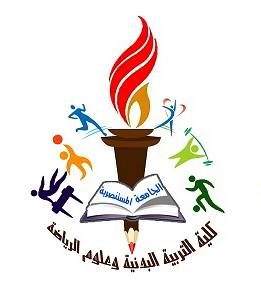 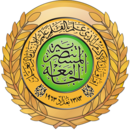 الجامعة المستنصريةكلية التربية البدنية وعلوم الرياضةتقرير بعنوان( اختيار المشكلة – القراءات الاستطلاعية – العنوان والشروط – شروط وخطوات وأخطاء اختيار العينة – جمع المعلومات للبحث )مقدم من قبل الباحثينثائر جواد كاظم                       ليث عبد اللطيف احمدالى الاستاذ المساعد الدكتور غادة محمود جاسم 1440ه                                            2018 مالمشكلة ():-    هي حالة او ظاهرة تتطلب حلها ومعالجتها من خلال التقصي عنها وتحليلها وتحديد طرق ووسائل تغيرها ان كانت ظاهره بصوره سلبيه مؤثره او تقيمها وتمثيلها ان كانت ايجابية .وتعد هي العمود الفقري للباحث وجميع مباحث وابواب البحث تخدم المشكلة لمعالجتها وحلها , وهي الاساس في اختيار موضع البحث ومنها تبدأ فكرة البحث الاولية . والمشكلة تعني السؤال والاستفسار عن الشيء ، ولهذا لابد وان تبدأ المشكلة بسؤال ,ولهذا ان فقره المشكلة يجب أولا ان تتوضح وتحدد بدقه . أن قلب كل مشروع بحث هو المشكلة , وهي اهم واسمى شيء في نجاح البحث خصائص وشروط المشكلة(): جمع المعلومات المتصلة بالمشكلة.هل البيانات اللازمة متوفرة و يسهل الحصول عليها ؟ هل مصادر و مراجع المشكلة موجودة ؟. 2- الحداثة مشكلة جديدة فيها من الأصالة  والابتكار . 3- اهتمام الباحث.ينبغي للباحث أن يهتم ببحثه و يكون هدفه إضافة شيء للمعرفة .4- الرغبة والدافع.5- قدرة الباحث. انه مع الاهتمام لابد توفر القدرة الفنية والمهارات اللازمة للقيام بالبحث.6- توفر المراجع والمصادر. وهو على الباحث ان يتاكد عند اختياره لمشكلة من توفر المراجع والمعلومات المتعلقة بمشكلة البحث.7- توفر الامكانات المادية. وهو لابد ان يراعي الباحث في اختيارة المشكلة توفر الامكانات المادية اللازمة لبحثة ، فعلى الباحث اذا اراد ان يعمل بحثاً عن ذكاء الاطفال عليه ان يسأل هل يتوفر لدية مقياس للذكاء.8- تحيد المشكلة تحديدا واضحا.9- القابلية للبحث والاجراء.10- توفر المساعدة الادارية. ان الكثير من البحوث تتطلب مساعدات من المسؤولين الادارين وتعاونهم مع الباحث . 11- التركيز على مجتمع البحث.12- الفائدة العلمية للبحث  وهو ان على الباحث ان يضيف شيئاً الى المعرفة الانسانية , أي هل البحث الذي سيقدمه سيتوصل الى حقيقة ليست معروفة.13- مدى مساهمة المشكلة البحثية في تقدم المعرفة.14- الدقة والوضوح.15- عدم اختيار مشكلة كبيرة او متشعبة.16- مراعاة الزمن المحدد للبحث. على الباحث أن يدرس تكاليف البحثو هل يستحق كل هذا الجهد وهذه التكاليف ؟ 17- تعريف المصطلحات التي يجب استخدامها في دراسة المشكلة().تحديد المشكلة والإحساس بها: ((.(الإحساس بالمشكلة يعتبر نقطة البداية في أي مجهود للبحث العلمي، فهي تتطلب  المشكلة إجابات شافية على تساؤلات الفرد واستفساراته)من اهم الصعوبات التي تواجه وتورهق الباحث هو اختيار موضوع او عنوان البحث خاصة طلبة الماجستير لأسباب كثيرة منها ():لم يتدرب الطالب في اثناء المرحلة الدراسة الاولية عملياً على التفكير في مشكلة البحث أو اختيار مشكلة انما اغلب عناوين بحوث التخرج تأتي جاهزة إلى حدٍ ما وما على الطالب الا ان يعيد كتابة البحث ، وأن مادة مناهج البحث تدرس بشكل نظري بعيداً عن التطبيق والاجراءات العملية ، فلا يكتسب الطالب خلال هذه الفترة الا القليل من الخبرة التي لا ترقى الى ان يكون مؤهلاً لكتابة بحث.في مرحلة الماجستير وهي المرحلة الاولى والاساسية لما يليها من دراسات لاحقة يشعر الطالب فيها بالتخبط والعشوائية وعدم انتظام التفكير وتنتابه الحيرة لانه دخل مباشرة في العمل الجدي والحقيقي في البحث وقد وجد نفسه في الميدان مباشرة ، فهو يحتاج إلى الكثير من التدريب والمساعدة لتنظيم تفكيره بالاتجاه الصحيح نحو اختيار المشكلة.قلة قراءات الطلبة وهذه حالة عامة لدى الطلبة فالقراءات الذاتية والمطالعة وجمع المعلومات والبيانات مهمة كي تساعدهم على الكشف عن خفايا البحث وعدم الاعتماد على المقررات الدراسية وبالتالي عندما يصل إلى مرحلة اختيار المشكلة تبدأ المشكلة الحقيقة (في مادة السمنار) ويبدأ الصراع وقد يصل إلى نهاية الفصل وهو غير قادر على اختيار مشكلة بحثه وربما تلصق به لصقاً من قبل لجنة السمنار ويقبلها على مضض دون ان يكون له دور في اختياراها الامر الذي يؤدي إلى عدم قدرة الطالب ، وهمه ينصب على كيفية كتابة البحث.ما المطلوب لغرض تحديد المشكلة (): من اولويات طالب الدراسات العليا الماجستير تحديدا كثرة المطالعة والقراءة المعمقه واستغلال الوقت في القراءة كي يسد النقص الحاصل من جراء مرحلة الدراسة الاولية والمصادر الثانوية والمصادر المفيدة والمصادر التي يكثر فيها الكلام والحشو والكتب العلمية الحقيقية.ان يسجل الطالب الملاحظات بشكل مستمر اما على بطاقات مخصصة لهذا الغرض  او في دفتر خاص او في الحاسبة الشخصية  وان تكون الملاحظات قريبة من موضوع الدراسة او البحث الذي سيقوم به الباحث وان يسجل المصدر لايه فكرة يقتبسها مهما كانت مع ذكر الصفحة.ان يستفيد الطالب من دروس مناهج البحث والقياس وان يتقنها صنعها وفهمها بصورة عملية سلوكية ولكل الموضوعات التي تطرح في هذه الدروس وإن يقرأها لا لأغراض الامتحان وإنما لأغراض مهنته لأن كل ما يطلب في هذه الدروس سوف يطبق بصورة علمية عند الشروع بكتابة البحث.الاستفادة التامة من فترة الدراسة النظرية في السنة الاولى وان يسأل الطالب عن كل ما يجول بخاطرة لأنها الفرصة المثالية لفهم كيفية إدارة وكتابة البحث.ان يستفيد من مادة السمنار وان يكون ملماً بالخطوات العملية لكتابة البحث منذ اليوم الاول كي يتمكن من اختيار عنوان لبحثه ، اما عن تحديد عنوان البحث أو المشكلة " فالمشكلة هي موقف غامض تحتاج حل او حلول واحياناً تعني بها نقص في جانب معين او سؤال صعب يحتاج إلى حل " فالطالب لا يستطيع البحث في اية مشكلة الا بعد تسليط الضوء عليها وتحليلها بصورة مفصلة فالمشكلات تتفاوت من حيث حجمها وطبيعتها ونوعيتها وهذا الامر يقود الطالب إلى البحث والاستقصاء في بطون الكتب والسؤال ...الخ وسنحاول شرح الموضوع بصورة مفصلة وكالاتي:-الاحساس بالمشكلة ():-عندما يتبادر للذهن اختيار موضوعاً للبحث فإن الجهاز العصبي يبدأ بالحركة والنشاط فتبدأ العمليات العقلية بتنشيط الوظائف العقلية المختلفة لكي يتم اختيار مشكلة ما ، فأن الباحث يبدأ بطرح اسئلة مختلفة مع نفسه يحاول من خلالها إيجاد صيغة لمشكلة فيها مواصفات البحث العلمي ، ومن ثم لابد من وجود مشكلة بحثية ، محددة بدقة ليقوم الباحث بالسعي لإيجاد حل لها بأستخدام البحث العلمي .وهنا يتبادر إلى ذهن الباحث الكثير من العناوين لمشكلة بحث ، تتزاحم في ذهن البحث تؤدي به إلى شعور الباحث بالضيق وعدم الراحة والقلق ، سيحاول ان يحدد المشكلة وان يضع لها تساؤولات كثيرة تؤدي بالباحث إلى الحيرة وتتطلب منه اجابات شافيه على هذه التساؤولات فالاحساس بالمشكلة يصبح منبهاً للفكر وينشطه ، وهي الحالة الطبيعية المرتبطة بالتفكير العلمي وهي حالة صحية لدى الباحث الصاعد فالاحساس بالمشكلة هو جزء من التفكير العلمي.شكل (1)مراحل الاحساس بالمشكلة وحلها    فتحديد المشكلة ووضحوها في ذهن الباحث ، وعليه فإن الحل هي الخطوة المهمة التي تؤدي إلى خفض القلق والشعور بالارتياح فالشعور بالمشكلة هي نقطة البداية في اي نشاط بحثي ، بعد الوصول إلى تحديدها بصورة عامة ضمن اختصاص الباحث فإنه يبدأ بتطبيق الاجراءات المتعلقة في توصيف وتحديد المشكلة وتحويلها من مشكلة عامة إلى مشكلة قابلة للبحث ، مثلاً قد يحدد الباحث مشكلة عامة بعنوان " أنموذج لتدريس مادة التأريخ " يبدأ بالبحث عن لانموذج الانسب يحاول حصر المشكلة وتقنينها أكثر إلى ان يحدد النموذج الانسب يحاول حصر المشكلة وتنقيتها اكثر فأكثر الى ان يحدد النموذج الذي يتفق مع المشكلة كأستخدام انموذج كمي في تدريس مادة التأريخ للصف الثالث المتوسط ، وبهذه الحالة قد يضيق المشكلة اكثر تحديداً واسهل تحقيقاً وغير مكلفة . وتستحق ما يبذل في سبيلها من جهود ، فالتحديد الجيد للمشكلة سيقود إلى تحديد نوع الدراسة والمنهج الذي سيستخدم لتحقيق الاهداف وحل المشكلة ، بالاضافة إلى خطة البحث الذي سيرسمها والادوات التي سيستخدمها ونوعية البيانات التي سيجمعها ، وبالعكس فإن عدم وضوح المشكلة وتحديدها بشكل دقيق واضح سيؤدي إلى الارباك في تنظيم البيانات وجمع كميات من المعلومات قد لا يحتاجها الباحث ، وقد تكون غير ضرورية وبالتالي فإنه يدخل في متاهات قد تبعده عن موضوع البحث ، قد تكلفه وقتاً وجهداً ضائعاً ، وان الباحث الذي يفشل في تحديد مشكلة بحثه تحديداً دقيقاً قد يجد نفسه يتعامل مع الموضوع تعاملاً سطيحاً ويستطيع تجاوز هذه الصعوبات اذا ما حدد مشكلة بحثه بالشكل المطلوب .وتعتبر هذه المرحلة من أول مراحل إعداد البحث العلمي والأكثر صعوبة ودقة،نظرا لتعدد واختلاف عوامل ومقاييس الاختيار،حيث توجد عوامل ومعايير مقاييس ذاتية نفسية وعقلية واجتماعية واقتصادية،ومهنية تتحكم في عملية اختيار الموضوع. ألعوامل الذاتية:الاستعداد والرغبة النفسية الذاتية:  يحقق عملية الارتباط النفسي بين الباحث وموضوعه. وينتج عن ذلك المثابرة والصبر والمعاناة والتحمس المعقول والتضحية الكاملة للبحث. () القدرات العقلية سعة الاطلاع، التفكير والتأمل ،الصفات الأخلاقية مثل هدوء الأعصاب وقوة الملاحظة وشدة الصبر والموضوعية والنزاهة والابتكار إلى غير ذلك من الصفات والقدرات.نوعية التخصص العلمي:  يختار الباحث موضوع بحثه في نطاق تخصصه العلمي،بوجه عام أوفي أحد فروع تخصصه،فهو عامل أساسي في اختيار الموضوع.طبيعة موقف الباحث:  فيختار الباحث موضوع بحثه بما يتناسب مع مركزه العلمي والاجتماعي والسياسي،وما إليه من الاعتبارات تسهيلا على الباحث في عملية البحث في نطاق الوظيفة الممارسة)).العوامل الموضوعية:1– القيمة العلمية للموضوع: يجب أن يكون الموضوع ذو قيمة علمية نظرية وعملية حية ومفيدة في كافة مجالات الحياة العامة والخاصة،مثل حل  المشكلات الاجتماعي والاقتصادية القائمة.2-أهداف سياسة البحث العلمي المعتمدة: وذلك نظرا لارتباط البحث العلمي بالحياة العامة الوطنية والدولية، ونظرا لارتباط وتفاعل التكوين والبحث العلمي بالحياة الاجتماعية والاقتصادية والسياسية في الدول.وذلك دون التضحية بقيم حرية الفكر والحياة العلمية ،وبدون التضحية بقيم التفتح على عالم الخلق والإبداع الإنسانيين.مواصفات المشكلة الجيدة():هناك مواصفات معينة يتعين توفرها حتى يمكن اعتبار المشكلة جيدة وجديرة بالبحث والدراسة من أهم تلك المواصفات ما يلي:أن تستحوذ على اهتمام الباحث وتتناسب مع قدراته وإمكاناته. أن تكون ذات قيمة علمية، بمعنى أن تمثل دراستها إضافة علمية في مجال تخصص الباحث. أن يكون لها فائدة عملية، بمعنى أن يتم تطبيق النتائج التي يتم التوصل إليها في الواقع العملي.أن تكون المشكلة سارية المفعول، بمعنى أنها قائمة وأثرها مستمر، أو يخشى من عودتها مجددًا.أن تكون جديدة بمعنى أنها غير مكررة أو منقولة. أن تكون واقعية بمعنى أنها ليست افتراضية، أو من نسج الخيال. أن تمثل موضوعًا محددًا تسهل دراسته، بدلاً من كونه موضوعًا عامًا ومتشعبًا يصعب الإلمام به أو تناوله.أن تكون المشكلة قابلة للبحث، بمعنى أن تتوافر المعلومات والتسهيلات التي يحتاجها الباحث. أن تكون في متناول الباحث، أي أن تتفق مع قدراته وإمكاناته. 10-أن تتوفر المصادر التي يستقي منها الباحث المعلومات عن المشكلة. يستفاد مما سبق أن المشكلة التي يمكن اعتبارها جيدة من حيث بعض الجوانب أعلاه بالنسبة لباحث معين قد لا تكون كذلك بالنسبة لباحث آخر.مصادر الحصول على المشكلة() :يمكن تحديد المصادر التالية للمشكلات وهي:        للتعرف على مشكلة البحث، أو بمعنى آخر إذا رغب الباحث أن يحدد موضوعا لبحثه، فإنه يمكن أن يلجأ إلى عدة مصادر منها:المجتمع نفسه الذي يعيش فيه، بمعنى أن تكون مشكلة يواجهها المجتمع، ويمكن لأي باحث أن يلمسها ويدرك أبعادها ومخاطرها مثل مشكلة حوادث السيارات، ومشكلة الإدمان، الخ. القراءة المستمرة في الإنتاج الفكري، وتصفح مواقع الإنترنت ذات العلاقة بمجال دراسته.حضور المناقشات العلمية سواء على شكل حلقات بحث أو ندوات أو مؤتمرات أو مناقشة الرسائل العلمية في التخصص.مراجعة الرسائل العلمية خصوصا الأجزاء الخاصة بالتوصيات التي يقدمها الباحثون لإجراء دراسات مستقبلية.التحدث إلى الأساتذة والزملاء.الخبرة العملية للباحث إذ يمكنه اختيار إحدى المشكلات في مجال عمله كموضوع للبحث.هناك عددا من المعايير تساعد الباحث في اختيار المشكلة البحثية وهي ():-اهتمام الباحث:يميل الباحث الى اختيار مشكلة تهمه هو فالفرد الذي يميل الى مشكلة ما يستطيع بذل الجهد لحلها اما اذا كان الفرد غير مهتم بالمشكلة فانه يتركها ويتجاهلها.قدرة الباحث:اهتمام الباحث بمشكلة ما يعتبر امرا هاما يثير دوافع الباحث للعمل ،ولكن الاهتمام وحده لا يكفي لاختيار مشكلة بحثية فلا بد من توافر القدرة الفنية والمهارات الازمة للقيام بهذا العمل البحثي،لذا يجب توفر الرغبة والقدرة لانهما بدون شك يدفعان الباحث لاتمام عمله والتوصل الى حل لمشكلته البحثية.()توافر الامكانات المادية:كثير من الدراسات والبحوث تحتاج الى امكانات مادية كثيرة قد لا تتوافر لدى الباحث مما يعرقل مسيرة بحثه،لذا يجب على الباحث عند اختياره لمشكلة ما توفير الامكانات المادية اللازمة لهذا البحث().(مثل المقياس الذي يرغب الى استخدامه في الدراسة لجمع المعلومات هل موجودة؟والعينة وطريقة الاتصال وغيرها من الجوانب الاخرى)بجانب الناحية المادية هل يمكنه الصرف على هذا البحث وما هي متطلباته؟توافر المعلومات:يجب على الباحث التأكد من توافر المراجع والمعلومات المتعلقة بمشكلة البحث .المساعدات الادارية:قد تتطلب بعض البحوث تغيير وتعديل الظروف المتعلقة بالبحث،فاذا اراد ان يستخدم الباحث أثر التلفيزيون على زيادة التحصيل للتلاميذ،فهنا ادخال التلفيزيون حجرة الدراسة وهذا يحتاج الى تعديل برامج الدراسة في المدارس المستخدمة لهذه الاداة في البحث،لذا يجب تدريب بعض المدرسين على ذالك وهذا يتطلب الحصول على تصريح من المنطقة التعليمية ومدير المدرسة والمدرسين،فهل يمكن للباحث الحصول على هذه التصريحات بالموافقة على ذالك ام لا؟الفائدة العلمية للبحث:يجب على الباحث ان يسأل نفسه:هل هذا البحث مفيد؟ما الفائدة العلمية لهذا البحث؟ما الجهات التي يمكن ان تستفيد من هذا البحث؟ فاذا كانت الاجبابة موجبة فان هذا يشجع الباحث على اختيار المشكلة، اما اذا كانت الاجابة سالبة فألاجدر ان لايخوض الباحث في هذا الموضوع وهذا لايعني عدم اهمية الابحاث النظرية بل على العكس فان قيمة البحث العلمي تنشأ من مدى مساهمته في بناء الفكر النظرية. مدى مساهمة البحث في تقدم المعرفة:    يجب غلى الباحث ألا يدرس موضوعا تمت دراسته،لان هذا لايودي الى كشف  معلومات وحقائق جديدة ،لذا يجب على الباحث ان يسال نفسه،هل سيسهم هذا البحث في تقدم المعرقة-وهل يمكن ان يتوصل الى حقيقة ليست معروفة؟لذا نجد ان الاجابة على هذه الاسئلة بالايجاب تعطي الباحث مبررات هامة للقيام بهذا البحث وهذا لايعني ان جميع الابحاث يجب ان تقدم اضافات جديدة،بل يستطيع الباحث ان يكرر بحثا سابقا ليؤكد نتائجه او يلغي هذه النتائج،فالباحث بهذه الطريقة يضيف شيئا جديدا هو تأكيده لحقيقة ما سبق التوصل اليها. () .  تعميم نتائج البحث:نضرا لوجود مشكلات عديدة ومواقف كثيرة،فهل يختار مشكلة خاصة ام عامة لها طابع الشمول،نجد من الافضل للباحث ان يختار مشكلة بحيث يكون لها طابع عام ويسهل تعميم نتائجه على الحالات المشابة، ولكن يجب الحذر في التعميم،لان فيه خطورة لان ما ينطبق على موقف ما قد لا ينطبق على موقف اخر،ولكن هناك قدرا من الثبات والاطراد في حقائق الاشياء قد تسمح لنا بالتعميم في حدود مقبولة.    فاذا اخذنا وضع مدرسي التربية الرياضية بالمدارس ومشكلاتهم فاننا لا نهتم في مدرسة معينة بل نحاول اختيار مشكلة لها طابع معين وتصميم اجراءاتنا وادواتنا بحيث نكون قادرين على التركيز على مدرسي التربية الرياضية بشكل عام.   هنا نجد ان احد معايير اختيار المشكلة هو نطاق هذا البحث وعدد افراد العينة الذي يرتبط بهم هذا البحث،وعدد المواقف التي ستنطبق عليها نتائجه واذا كان البحث اشتمل على قطاع كبير من الافراد والمواقف فهذا يعطي البحث الاعمية والقيمة العلمية الكبيرة().أهداف المشكلة()1- معرفة الأسباب والدوافع الظاهرة.2-كلما كانت المشكلة معروفة ومحددة كلما أدى ذلك الى بسهولة الى تبني الحلول المقترحة الصحيحة. خطوات توضيح المشكلة وتحديدها: أولا :- تحديد المشكلة :وهناك عدة معاير رئيسيه يجب اخذها بنظر الاعتبار عند اختيار المشكلة البحثية وهي()1-اصاله المشكلة وحداثتها .2-الاهميه العلمية للمشكلة .3-توفر ادبيات كافيه ذات صله بالمشكلة .4-توافق المشكلة مع اهتمامات الباحث .5-توافق المشكلة مع اهتمامات الباحث وخبرته ومؤهلاته واختصاصاته .6-سبب المشكلة ظهور  عجز او ضعف في عمل الدراسات السابقة .أصالة المشكلة():على الباحث أن يتأكد من أصالة المشكلة، بمعنى أنها مشكلة جديدة وأصيلة ولم يسبق دراستها حفاظا على الجهد، ومنعا للتكرار والازدواجية، وبالنظر إلى عدم توفر أدلة علمية متكاملة بالأبحاث الجارية , كما هو الحال في الغرب، فإن على الباحث أن يبذل قصارى جهده للتأكد من أن الدراسة التي يزمع القيام بها غير مسبوقة وذلك من خلال عدد من الخطوات منها.استعراض قواعد البيانات المتخصصة على الانترنت.استعراض الأدلة والكشافات والببليوجرافيات.سؤال المختصين والأساتذة.سؤال مراكز الأبحاث الحكومية والأهلية المعنية بموضوع البحث.تصفح مواقع القطاعات المعنية على الانترنت بما في ذلك مواقع الكليات والأقسام العلمية المتخصصة.  الاطلاع على الدوريات المتخصصة سواء في شكلها التقليدي أو الالكتروني.الاطلاع على أعمال المؤتمرات والندوات وورش العمل العلمية في التخصص حيث يتم نشر الأوراق المقدمة لها في كتب .القراءات والدراسات الاستطلاعية():    كثير من القراءات والدراسات التي تتم قراءتها تكون مثيرة يصعب فهمها او تفسيرها بجانب ان بعض القضايا تقدم الينا كمسلمة صحيحة ولكن دون ان يكون لها دليل، فنجد مثلاً كتاب نقرأه يكون غامضا او نشك في حقيقة موجوده فيه.اذا الكتاب الواحد ممكن ان يثير العديد من الاسئلة والمواقف التي يمكن اعتبارها كمشكلة بحثية يمكن اثباتها او خطأها.والمهم ان تتاكد من القراءات الناقدة هي التي تكشف عن هذا المواقف ,اما القراءات التي تهدف الى حفظ المعلومات فانها لا تكشف عن مثل هذه المواقف.عنوان البحث():مقدمة :    يعد إيجاد وتثبيت عنوان البحث وكتباته بالطريقة الصحيحة مهم جداً وذلك لانه سيحدد التوجهات والخطوات المتسلسلة لاكمال البحث إذ ان سير عملية كتابته تعتمد اعتماداً دقيقاً على المتغيرات الموجودة فيه وكذلك توفير الادوات والوسائل والاجهزة وايضاً عينة البحث ومكان تطبيقه على العينة والوقت الذي يحتاج اليه وهذا يسهم في تسهيل عملية اتمام البحث دون معوقات تذكر وكذلك فان المتغيرات المستقلة والتابعة تسهم في معرفة اي المتغيرات هي المؤثرة على نجاح البحث او عدمه وكتابته اهدافه وفروضه وهنا سنتطرق الى الية كتابة العنوان والمتغيرات الخاصة به مع التطرق الى امثلة عدة لتوضيح ذلك.      تجب صياغة عنوان البحث صياغةً جيِّدة توضِّح هدفَ الدراسة ومجالها التطبيقيِّ ويفضل ان لا تتجاوز كلماته خمس عشرة كلمة، فإن احتاج الباحثُ إلى مزيد من الكلمات أو العبارات الدالَّة دلالةً حقيقيَّة عن البحث فلا مانع من إتمام العنوان بعنوانٍ تفسيريٍّ أصغر منه أو شرح العنوان في مستخلص البحث، وقد يكون العنوانُ أحد فرضيَّات البحث الأساسيَّة أو مطابقاً لأبرز نتيجة متوقَّعة للبحث، ومهما يكن من أمرٍ فإنَّ العنوان ينبغي أن يعبِّر بدقَّة واختصار شديد عن البحث في طبيعته وموضوعه وأبعاده وربَّما اقتضى الأمر أن يكون فيه إيحاءٌ بنتائجه وسنتطرق الى عدة امثلة لعناوين مختلفة.بناء مقياس المناخ التنظيمي للعاملين بأقسام النشاطات الطلابية في الجامعات العراقية واثره على الاداء الوظيفي()--تحديد مستويات لتصنيف المدربين بكرة القدم وشروط تأهيلهم على وفق أمكانياتهم العلمية والمهنية()تأثير مناهج بأدوات مساعدة والتدريب الذهني لتطوير دقة وزاوية التصويب بكرة السلة لناشيء المركز الوطني لرعاية الموهبة الرياضية-بغداد()    وعنوان البحث لا بدَّ أن يحتوي على ما يشير إلى الهدف الرئيس للدراسة وتحديد أبعادها العلميَّة والمكانيَّة والزمانيَّة مراكز استقطاب الخدمات الريفيَّة ودورها في تنمية القرى في منطقة حائل: دراسة في جغرافيَّة الريف فهذا العنوان بصياغته تلك حدَّد موضوعَ هذه الدراسة بمراكز استقطاب الخدمات الريفيَّة مشيراً إلى بعض أهدافها بتقويم دور تلك المراكز في تنمية القرى، وعيَّن مجالَها التطبيقيَّ بمنطقة حائل، وأوضح انتماءَها في ميدانهـا التخصُّصيِّ إلى جغرافيَّة الريف، ويتحدَّد بعدُها الزمانيُّ بعام 1420هـ عام تقديمها.   ولعلَّ أهميَّة الصياغة لعنوان البحث تتَّضح بمقارنة العنوان السابق بعنوان آخر أذن لي صاحبُه بهذه المقارنة، ذلك هو العنوان التالي() :العمليَّات الحسابيَّة الأربعة بين التحليل والتقويم وتحديد الأخطاء الشائعة فيها ومعالجتهافممَّا يلاحظ على العنوان السابق ما يأتـي:1- أنَّ هذا العنوان يحتوي على خطأ لغويٍّ بصياغته بتأنيث العدد مع المعدود المؤنَّث، والقاعدة اللغويَّة بعكس ذلك، وصحَّته أن يقال: العمليَّات الحسابيَّة الأربع.2- أنَّ صياغة العنوان أخفقتْ في تحديد الهدف من البحث، بل إنَّها حدَّدت هدفاً لم يكن صاحبُ العنوان يتصوَّره أو يقصده، فليس هناك من شكٍّ أنَّ هدفه هو تحديد الأخطاء الشائعة في تطبيق العمليَّات الحسابيَّة لدى مجتمعٍ مدرسيٍّ محدَّد في ذهنه بافتراض أنَّ الخطأ جاء نتيجةً تعليميَّة كأثر للمعلِّم وليس نتيجة تعلُّميَّة ترتبـط بقدرات الطلاَّب، ويستوحى ذلك من كلمات بين التحليل والتقويم، وفهم ذلك باستجلائه من صاحب العنوان.3- أنَّ صاحب العنوان زاد على الهدف السابق هدفاً آخر يتحدَّد بكلمة (ومعالجتها)، فأصبح لدراسته هدفان، ولو أنَّه حُدِّدَ مجتمعُ البحث وفق الهدف الأول لكان مجتمع البحث هم مجموعةُ طلاَّبٍ في مجموعة مدارس، ولو حُدِّدَ مجتمعُ البحث وفق الهدف الثاني لكان مجتمع البحث هم مجموعة المعلِّمين في تلك المجموعة من المدارس، أي أنَّ هناك مجتمعين للبحث، أو بعبارة أخرى هناك بحثان مزدوجان.4- أنَّ الباحث لم يحدِّد المجالَ التطبيقيَّ لبحثه، فهل سيصل البحثُ إلى نتيجة يمكن تعميمها على جميع الطلاَّب في جميع المدارس لمختلف الصفوف ومختلف المراحل في مختلف المناطق والدول؟، لا يمكن ذلك ولا يُظَنُّ ذلك ولكن الصياغة الحاليَّة للعنوان توحي بذلك.5- أنَّ الباحثَ لم يحدِّد البعدَ الزمنيَّ لدراسته، فهل مشكلة دراسته قديمة أم طارئة، مستمرَّة أم محدَّدة بزمن ، وبمعرفة السبب لمشكلة دراسته باعتبار أنَّ هناك فرضيَّة غير ناضجة أو مصاغة صياغة جيَّدة احتواها عنوان الدراسة، ذلك السبب هو الطريقة التعليميَّة للمعلِّمين في تلك المدارس، أي أنَّ السببَ لم يرتبط بالمعلِّمين أنفسهم، فبالإمكان أن يغيِّر أولئك المعلِّمون طرائقهم التدريسيَّة فتختفي المشكلـة.6- أنَّ الباحثَ بعنوان بحثـه لم يقصدْ وجودَ أخطاء شائعة في العمليَّات الحسابيَّة الأربع بذاتها، وإنَّما قصد إلى وجود أخطاءٍ شائعة في تطبيقات المتعلِّمين، ولكن بالعودة إلى العنوان يتَّضح أنَّ العنوان بصياغته يعني وجود أخطاء شائعة في العمليَّات الحسابيَّة الأربع بذاتها وليس بتطبيقاتها من متعلِّمين معيَّنين.     وأخيراً يمكن إعادة صياغة العنوان لتلافي تلك الملاحظات، ومن ثمَّ مقارنة العنوان بصياغته الثانية بالعنوان بصياغته الأولى في ضوء تلك الملاحظات:أخطاء الطريقة التعليميَّة في تطبيقات العمليَّات الحسابيَّة الأربع لدى طلاَّب الصفِّ الرابع الابتدائيِّ في مدارس عنيزة العيناتSAMPIES : :(1)   قبل الحديث عن العينة لابد لنا من إن نتعرف على المجتمع الذي تؤخذ منه العينة فالمجتمع يسمى أحيانا بالمجتمع الأصلي أو مجتمع الدراسة أو مجتمع البحث ويعني مجتمع مفردات الظاهرة التي يقوم الباحث بدراستها فهو جميع الإفراد أو الأشخاص أو الأشياء الذين يكونون موضوع مشكلة البحث والمجتمع قد يكون إفراد أو أنشطة تربوية أم علمية فإذا درس الباحث المشكلات التي تواجه طلبة المدرسة الثانوية فمجتمعه يكون طلبة المدرسة الثانوية في العراق ,وإذا درس صعوبات مادة اللغة الانكليزية في أقسام اللغة الانكليزية في لكليات التربية فعينته طلبة كليات التربية وهكذا في الظواهر المختلفة الأخرى, أنها تعتمد على طبيعة المجتمع المراد دراسته ولكن السؤال هل يتمكن الباحث من دراسة مجتمع واسع كمجتمع طلبة كليات التربية الأساسية في العراق؟ الجواب من الصعب علية بوصفة فرد دراسة مثل هذا المجتمع الواسع,فضلا عن إن لايمتلك الوقت الكافي لدراسة إفراد المجتمع,خاصة إذا كانت دراسته محددة الزمن كالماجستير أو الدكتوراه.ولأجل القيام بهكذا دراسة على الباحث إن يقوم بحصر المجمع حصرا دقيقا وتحديده بالأرقام وبالمجتمع الذي يريد دراسته فعلا,ثم يقوم بعد ذلك باختيار عينه تمثل المجتمع تمثيلا كاملا بكل جزئياته ,إذا ماهية العينة؟العينة تعد من الخطوات المهمة في إلية أي دراسة سواء كانت سلوكية ام في مجال العلوم البحتة,فهي جزء من المجتمع تتوفر فيه نفس خصائص مواصفات ذلك المجتمع,وان اكبر عدد ممكن من متغيراته( كالجنس ,والحالة الاجتماعية ,ومستوى الذكاء,والحالة العلمية للأب وإلام...الخ) التي يحتمل إن تؤثر في الظاهرة المدروسة,فاختيار العينة الممثلة تمثيلا حقيقيا لجميع متغيرات المجتمع ستوفر للباحث الوقت والجهد والدقة في النتائج والتكاليف المادية,وبالإمكان الاستعاضة عن المجتمع والوصول إلى أهداف البحث باختيار العينة .وان اختيار العينة ينبغي إن يجري على وفق قوانين وقواعد وطرق علمية بعيدا عن العشوائية ويجب إن يحدد حجم العينة وسبب اختيارها لما يسوغها علميا.حتى تحقق أهداف البحث من خلال العينة.تعريف العينة: هي نموذج يشمل جزء من وحدات المجتمع الأصلي ويكون ممثلا له تمثيلا جيدا,بحيث يحمل صفاته المشتركة,وهذا الجزء يغني الباحث عن دراسة كل وحدات ومفردات المجتمع الأصلي خاصة في حالة صعوبة او استحالة دراسة كل تلك الوحدات. (1) أو هي جزء من المجتمع تتوفر فيه خصائص ومواصفات ذلك المجتمع.()أو هي جزء من المجتمع المستنبطة من دراسة العينة ستنطبق إلى حد كبير من المأخوذ منه ,وبها يمكن دراسة الكل بدراسة الجزء بشرط إن تكون العينة ممثلة للمجتمع الأصلي.() يتأثر اختيار العينة بعدة عوامل: ()مقدار التجانس أو التباين في خصائص المجتمع.مقدار الوقت المتوفر لدى الباحث وإمكانياته العلمية.درجة الدقة المطلوبة في البحث ومستوى الدقة. مزايا اختيار العينة: تمثل مجتمع الدراسة او مجتمع الدراسة الاصلي.تحقق العينة اهداف البحث.اذا تمت وفق شروط ضبوطة.ان زيادة حجم البيانات والجهد يضعف امكانية ضبط الرقابة والدقة.بينما العينة تحد من ذالك.اذا ماكان المجتمع المدروس متجانس فانه يكمن تعميم النتائج على جميع إفراد المجتمع .عيوب العينة ():عدم إمكانية العينة من حصر المجتمع بكامل عناصره.    (إذا كان المجتمع متباينا )يتطلب اختيار العينة في المجتمع الأصلي المتباين زيادة حجم العينة لتشمل إفراد جميع الفئات.       3-النتائج الدقيقة تتطلب عينة كبيرة الحجم .بهدف تعميم النتائج.4- قد لاتتوفر الدقة اللازمة في الاختبار .وفي هذه الحالة لأتمثل   العينة المجتمع الأصلي. العوامل المؤثرة في تحديد حجم العينة():مستوى درجة الدقة والثقة بالنتائج التي يسعى الباحث الى تحقيقها.الدقة : كلما زاد حجم العينة المختارة .  كلما زادت دقة النتائج.الثقة : تعني مدى قرب نتائج العينة ن النتائج الفعلية.درجة الثقة : مدى احتمالية تتطابق نتائج الدراسة مع النتائج الفعلية.درجة التعميم التي ينشدها الباحث من نتائج بحثه :كلما كانت رغبة الباحث كبيرة في تعميم نتائج بحثة على مجتمع الدراسة الاصلي, كلما توجب علية زيادة حجم العينة المختارة.مدى التجانس او التباين في خصائص مجتمع الدراسة الاصلي:كلما كانت خصائص المجتمع الأصلي متجانسة كلما كان حج العينة المطلوبة صغيرا نسبيا والعكس صحيح.حجم مجتمع الدراسة الاصلي:كلما زادات عناصر او مشاهدات مجتمع الدراسة الاصلي,زاد حجم العينة المطلوبة وبالعكس.حجم ونوع التصميم التجريبي للعينة.تقويم عينة الدراسة():1- أخطاء التحيز: وهي أخطاء تحدث نتيجة للطريقة التي يختار بها الباحث عينة دراسته من المجتمع الأصلي.2-  أخطاء الصدفة: وهي أخطاء تنتج عن حجم العينة فلا تمثل المجتمع الأصلي نتيجة لعد إعادة استبيانات الدراسة أو عدم  إكمال الملاحظة أو المقابلة لمفردات مجتمع الدراسة.3-  أخطاء الأداة : وهي أخطاء تنتج من ردود أفعال المبحوثين نحو أداة أو وسيلة القياس.  جمع المعلومات :     يتم جمع المعلومات عن طريق عدة اساليب ومنها ( الاستبانة والملاحظة والمقابلة والاختبارات والقياس والاقتباس وغيرها من المصادر النظرية من الكت والمجلات والمقالات والمصادر الاخرى )مفهوم الملاحظة:     هناك ظواهر وموضوعات متعددة لا يتمكن الباحث من دراستها بأي طريقه متاحة ولا بد للباحث من إن يختبرها بنفسه مباشرةً ,إن دراسة الطقوس الدينية والعادات وبعض التقاليد الاجتماعية والاحتفالات والأعياد تتطلب اتصال الباحث بشكل مباشر بهذه الظواهر , فلا بد من إن يعيش الباحث هذه الظواهر كما وفي استخدام احد أدوات البحث وهي الملاحظة.     ويذكر  عبيدات إن الملاحظة :- هي وسيلة يستخدمها الإنسان العادي في اكتسابه لخبراته ومعلوماته حيث نجمع خبراتنا من خلال ما نشاهده أو نسمع عنه ، ولكن الباحث حين يلاحظ فانه يتبع منهج معين يجعل من ملاحظته أساسا لمعرفة واعية أو فهم دقيق لظاهرة معينة ().    ومفهوم الملاحظة يشير إلى أنها مشاهدة للظواهر في أحوالها المختلفة وأوضاعها المتعددة لجمع البيانات وتسجيلها وتحليلها والتعبير عنها بأرقام .ويفضل في الملاحظة إن يكون التسجيل فوري لكي لا يعتمد على الذاكرة ومن اجل إن لا تتعرض المعلومات للنسيان ويجب على الباحث إن ل ايفسر السلوك وقت التسجيل لكي لا يؤثر على الموضوعية ().        وتعد الملاحظة  أسلوب من الأساليب الجيدة لكشف وحل المشاكل وهذا يتطلب الموضوعية والدقة وان يكون البحث بعيدا عن التحفيز والأهواء الشخصية ، وقد تكون مباشرة إي متعلقة بالأشياء المادية والنماذج المهمة وهذا شيء سهل لأنها تعتمد على العدد والقياس (). أنواع الملاحظة :      يمكن تصنيف الملاحظة إلى أنواع وإشكال متعددة حسب الأساس الذي يعتمد للتصنيف (): فالملاحظة قد تكون مباشرة بالأشياء أو الأشخاص التي تدرسها ، وقد تكون غير مباشرة حين يتصل الباحث والتقارير والمذكرات التي أعدها الآخرون . فحين يقابل الباحث عددا من العاطلين عن العمل فانه يقوم بملاحظة مباشرة ، ولكنه حين يدرس تقارير وزارة العمل عن العمال العاطلين فانه يقوم بملاحظة غير مباشرة .      ويمكن تصنيف الملاحظة حسب هدفها إلى نوعين :- فقد تكون ملاحظة محددة حين يكون لدى الباحث تصور مسبق عن نوع المعلومات التي يلاحظها ونوع السلوك الذي يراقبه ، وقد تكون ملاحظة غير محددة حين يقوم الباحث بدراسة مسحية للتعرف على واقع معين أو لجمع المعلومات أو البيانات.                                                            ويمكن تصنيف الملاحظة بدون مشاركة حين يقوم الباحث بملاحظته من خلال القيام بدور المتفرج أو المراقب ، وقد تكون الملاحظة بالمشاركة حين يعيش الباحث الحدث  نفسه ويكون عضوا في الجماعة التي يلاحظها فالباحث الذي يمثل دور الرياضي ويعيش بين الرياضيين لدراسة سلوكهم فانه يقوم بملاحظة بالمشاركة ، إما الباحث الذي يدخل إلى الوسط الرياضي كباحث فانه يقوم بملاحظة عادية دون مشاركة . مزايا وعيوب الملاحظة ():المميزات: تعتبر من أكثر أدوات جمع المعلومات فائدة في التعرف على ظواهر بطبيعتا حيث أنها لا تعتمد على مايقوله المستجيب عن نفسه أو عن السلوك الذي يقوم به .يتم تسجيل السلوك وقت حدوثه وبالتالي لا تعتمد على الذاكره سواء من قبل الباحث أو المبحوث.تسمح بالتعرف على سلوكيات أو مظاهر لم يخطط الباحث لمراقبته .العيوب :التكلفة المادية المرافقة لتدريب الملاحظين , إضافة إلى التكلفة من حيث الوقت .تلعب ذاتية الملاحظ دوراً في تحيز النتائج من حيث تسجيله لسلوك الظاهرة وتفسيره .إذا علم المبحوثين إن سلوكهم مراقب فقد يدعو ذالك لتصنع في إظهار سلوكيات مرغوبة أو غير مرغوبة .يصعب استخدام أسلوب الملاحظة في جميع المواقف والأوقات .المصادرابراهيم احمد سلامه : مناهج البحث العلمي ( القاهرة ، مطبعه التقدم ، 1980).ابو طالب محمد سعيد : علم مناهج البحث (الاسس العامة)، ط1ج، 1(ب.م).احمد سليمان،فتحي حسن:أساسيات البحث العلمي في التربية والعلوم الإنسانية،الطبعة الثالثة،اربد،1992.أحمد مختار الشريف  ، تأليفُ البحوث والرسائل الجامعيَّة باستخدام برنامج وورد العربي، الرياض، ب.م ،1415هـ)،.خير الدين علي احمد عويس :  دليل البحث العلمي ، (القاهرة –مدينه نصر ،دار الفكر العربي ، 1999).خير الدين علي احمد عويس: دليل البحث العلمي،( القاهرة، دار الفكر العربي،2004).درويش مرعي إبراهيم ، ، إعداد وكتابة البحث العلمي: البحوث ورسائل الماجستير والدكتوراه، (القاهرة ، مكتبة الفاروق الحديثة، 1990م).ذوقان عبيدات وآخران : البحث العلمي مفهومه ، أدواته ، أساليبه ،ط4، (عمان ، دار الفكر للنشر والتوزيع ، 1992).ذوقان عبيدات وآخران : البحث العلمي مفهومه ، أساليبه ، أدواته ، ب.ط، (عمان ، دار الفكر للنشر والتوزيع ، 1988).الرحيم :ىكراس دورة البحث التربوي الاولي: بغداد ،مركز البحوث التربوية والنفسية بجامعة بغداد ،1984).رسول حسن عبد الحسن ، تحديد مستويات لتصنيف المدربين بكرة القدم وشروط تأهيلهم على وفق أمكانياتهم العلمية والمهنية ، رسالة ماجستير غير منشورة ، كلية التربية الاساسية / قسم التربية البدنية وعلوم الرياضة / الجامعة المستنصرية ، 2017. رند متعب لافي ، تأثير مناهج بأدوات مساعدة والتدريب الذهني لتطوير دقة وزاوية التصويب بكرة السلة لناشيء المركز الوطني لرعاية الموهبة الرياضية-بغداد ، رسالة ماجستير غير منشورة ، كلية التربية البدنية وعلوم الرياضة / الجامعة المستنصرية ، 2015. عبد الجليل ابراهيم ، منهاج البحث في التربية ،(بغداد مطبعه جامعة بغداد، 1982).عبد الحافظ الشيب : البحث التربوي ، (عمان، دار وائل للنشر،2008).عبد الرحمان بن عبد الله: البحث العلمي، (المملكة العربية السعودية،1999).عدنان الجادري وآخرون:أساسيات البحث العلي ،ط1 ،(عمان: مؤسسة الوراق للنشرو2006).علي جميل ناصر ، بناء مقياس المناخ التنظيمي للعاملين بأقسام النشاطات الطلابية في الجامعات العراقية واثره على الاداء الوظيفي ، رسالة ماجستير غير منشورة ، كلية التربية البدنية وعلوم الرياضة / جامعة الانبار ، 2017 . فوزي غرابيه واخرون :أساليب البحث العلمي ، ط5 ،( الاردن- عمان ، دار وائل للنشر، 2010).فوزية غريبة ،وآخرون:أساليب البحث العلمي في العلوم الاجتماعية و الإنسانية،ط2 ،الجامعة الأردنية،عمان، 1981.كاظم كريم : مناهج البحث في التربية وعلم النفس ، ط1 ، بغداد ، ب.م ، 2011.كاظم كريم رضا الجابري: مناهج البحث في التربية وعلم النفس ،بغداد،ط،دار الكتب والوثائق ،1999،ص245.ماثيو جيدير  ترجمة ملكة ابيض : منهجية البحث العلمي،ب.س.ماجد محمد الخياط :أساليب البحث العلمي ،ط1،(عمان ،دار الراية للنشر ،2010).محمد خليل عباس واخرون : مدخل الى مناهج البحث قي التربية وعلم النفس ، ط3،(عمان الاردن دار المسيرة للنشر والتوزيع 2011).مروان عبد المجيد إبراهيم : أسس البحث العلمي لإعداد الرسائل الجامعية ، ط1 ، (عمان ، مؤسسة الوراق للنشر والتوزيع ، 2000).وجيه محجوب : البحث العلمي ومناهجه ،(بغداد ، دار الكتب للطباعة والنشر ، 2002).